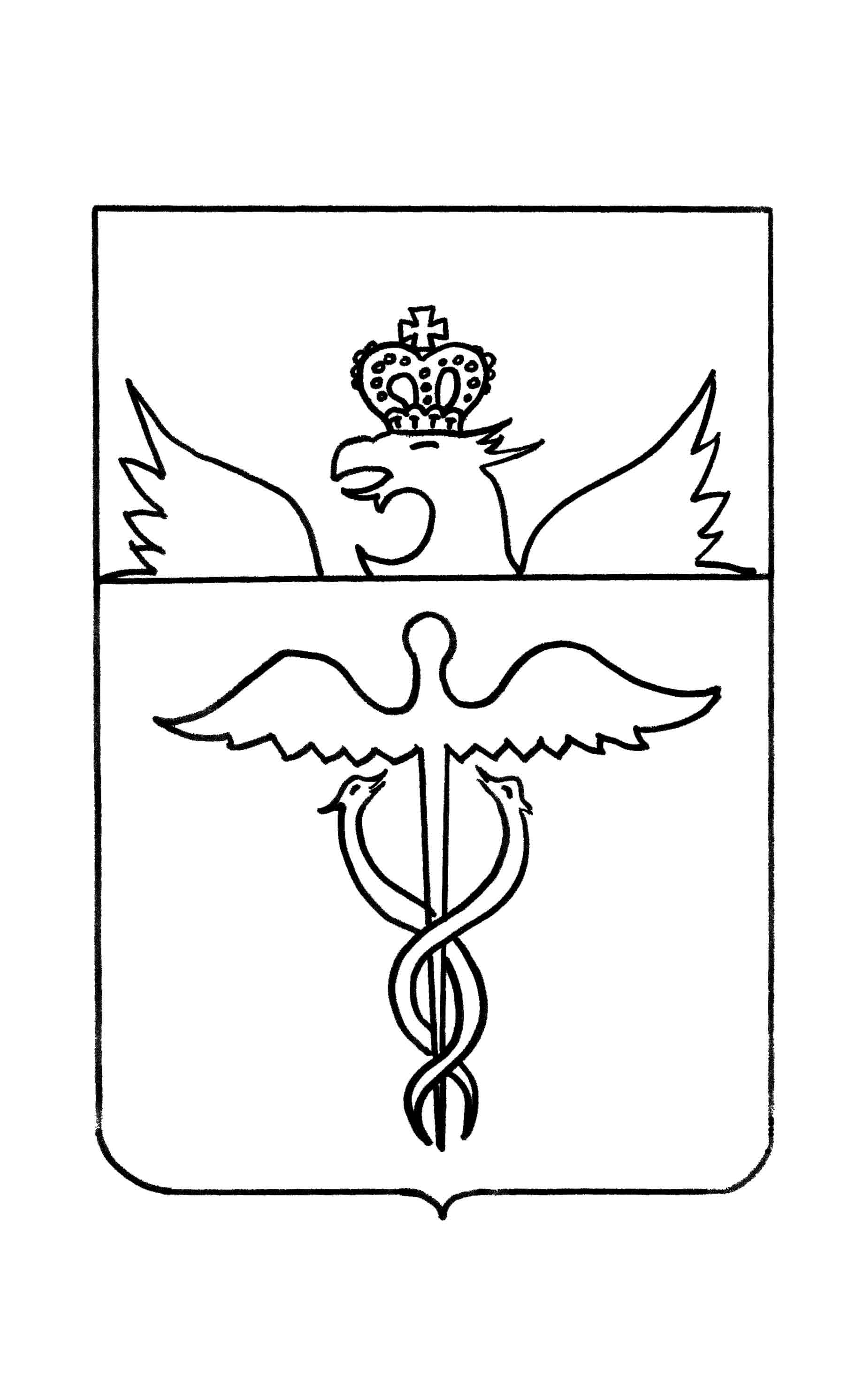 Совет народных депутатовВасильевского сельского поселенияБутурлиновского муниципального районаВоронежской области	РЕШЕНИЕ	от   21  марта  2018 года      № 129                    с. ВасильевкаО назначении публичных слушаний по  проекту исполнения бюджета  Васильевского сельского поселения за 2017 год          Руководствуясь Федеральным законом от 6 октября 2003 года № 131-ФЗ «Об общих принципах организации местного самоуправления в Российской Федерации», Уставом Васильевского сельского поселения, Совет народных депутатов Васильевского сельского поселения                                                             р е ш и л:  1. Опубликовать проект решения об исполнении бюджета Васильевского сельского поселения за 2017 год в официальном периодическом печатном издании «Вестник муниципальных нормативно-правовых актов и иной официальной информации Васильевского сельского поселения Бутурлиновского муниципального района Воронежской области» и разместить в сети «Интернет» на официальном сайте органов местного самоуправления Васильевского сельского    поселения и обнародовать настоящее решение на территории Васильевского сельского поселения для его обсуждения населением села Васильевка (приложение).           2. Публичные слушания по проекту исполнения бюджета  Васильевского сельского поселения за 2017 год, провести 13 апреля  2018 года в  14  часов в администрации  Васильевского сельского поселения Бутурлиновского муниципального района Воронежской области по адресу: село Васильевка улица Ленина дом 54.         3.  Утвердить комиссию по подготовке и проведению публичных слушаний, организации приема и рассмотрению предложений и замечаний по проекту исполнения бюджета  Васильевского сельского поселения за 2017 год  (далее по тексту комиссия) в составе:          - Котелевская Татьяна Александровна – глава  Васильевского сельского поселения, председатель комиссии,          - Лубянская Галина Николаевна – председатель  планово-бюджетной  комиссии, секретарь комиссии,          - Крячко Светлана Николаевна – депутат Совета народных депутатов Васильевского сельского поселения, член комиссии,          - Степаненко Галина Юрьевна – специалист 1 категории - главный бухгалтер администрации Васильевского сельского поселения, член комиссии.        4.  Определить следующий порядок участия в обсуждении проекта исполнения бюджета  Васильевского сельского поселения за 2017:         4.1.  Граждане, зарегистрированные в  Васильевском сельском поселении, обладающие активным избирательным правом, представители политических партий, общественных объединений и некоммерческих организаций,  предприятий и учреждений всех форм собственности, расположенных на территории  Васильевского сельского поселения, имеют право: ознакомиться с проектом  исполнения бюджета  Васильевского сельского поселения за 2017 год, направить (представить) замечания и предложения по проекту исполнения бюджета  Васильевского сельского поселения за 2017 год, принять участие в публичных слушаниях.         4.2.  Замечания и предложения принимаются к рассмотрению представленные нарочно или направленные по почте в течение 15 дней со дня обнародования на территории  Васильевского сельского поселения   проекта исполнения бюджета  Васильевского сельского поселения за 2017 год по адресу: село Васильевка улица Ленина дом 54. По данному адресу в рабочее время желающие могут ознакомиться с  проектом исполнения  бюджета  Васильевского сельского поселения за 2017 год.         4.3.  Поступившие замечания и предложения рассматриваются комиссией открыто и гласно с приглашением для участия в рассмотрение лиц, направивших замечания и предложения.          5.  Комиссии подготовить и провести публичные слушания, рассмотреть и систематизировать все замечания и предложения по  проекту исполнения бюджета  Васильевского сельского поселения за 2017 год, сделать по ним заключение и представить на рассмотрение Совета народных депутатов  Васильевского сельского поселения Бутурлиновского муниципального района.          6.  Обнародовать настоящее решение на территории  Васильевского сельского поселения. Глава  Васильевского сельского поселения                                                            Т.А. КотелевскаяПриложение к решению Совета народных депутатов Васильевского сельского поселения от ____________2018г. № _____ проект Совет народных депутатовВасильевского сельского поселенияБутурлиновского муниципального районаВоронежской области	РЕШЕНИЕ	  от  «    »          2018 года           № с. ВасильевкаОб исполнении бюджета Васильевского сельского поселения за 2017 годВ соответствии с Бюджетным кодексом Российской Федерации, Федеральным законом от 06.10.2003 N 131-ФЗ "Об общих принципах организации местного самоуправления в Российской Федерации", Уставом Васильевского сельского поселения и Положения о бюджетном процессе в Васильевском сельском поселении Бутурлиновского муниципального района Воронежской области, утвержденным  решением Совета народных депутатов Васильевского сельского поселения от 28.08.2015г. № 207, Совет народных депутатов Васильевского сельского поселения                                            р е ш и л:1. Утвердить отчет об исполнении бюджета Васильевского сельского поселения за 2017 год по доходам в сумме 5270,66 тыс. рублей, по расходам в сумме 5087,96 тыс. рублей с превышением доходов над расходами (профицит бюджета Васильевского сельского поселения) в сумме  182,70 тыс. рублей и со следующими показателями:по поступлению доходов в бюджет Васильевского сельского поселения за 2017 год по кодам видов доходов, подвидов доходов, классификации операций сектора государственного управления, относящихся к доходам бюджета, согласно приложению 1 к настоящему решению;по поступлению  доходов в бюджет Васильевского сельского поселения за 2017 год по кодам классификации доходов бюджетов согласно приложению 2 к настоящему решению;по ведомственной структуре расходов  бюджета Васильевского сельского поселения за 2017 год согласно приложению 3 к настоящему решению;по распределению бюджетных ассигнований по разделам, подразделам, целевым статьям (муниципальным программам Васильевского сельского поселения Бутурлиновского муниципального района Воронежской области), группам видов расходов классификации расходов бюджета Васильевского сельского поселения за 2017 год согласно приложению 4 к настоящему решению;по источникам внутреннего финансирования дефицита бюджета Васильевского сельского поселения за 2017 год по кодам групп, подгрупп, статей,  относящихся к источникам финансирования дефицитов бюджетов, согласно приложению 5 к настоящему решению;по источникам внутреннего финансирования дефицита бюджета Васильевского сельского поселения за 2017 год по кодам классификации источников финансирования дефицитов бюджетов согласно приложению 6 к настоящему решению;по распределению бюджетных ассигнований по целевым статьям (муниципальным программам Васильевского сельского поселения), группам видов расходов, разделам, подразделам классификации расходов бюджета Васильевского сельского поселения за 2017 год согласно приложению 7 к настоящему решению;       2. Обнародовать данное решение на территории Васильевского сельского поселения.  Глава Васильевского   сельского поселения                         Т.А. Котелевская                                        Приложение 1к решению Совета народных депутатов                                                                                               Васильевского сельского поселения                                                                                                  от             2018 года  №    ПОСТУПЛЕНИЕ ДОХОДОВ В БЮДЖЕТ ВАСИЛЬЕВСКОГО СЕЛЬСКОГО ПОСЕЛЕНИЯ ЗА 2017 ГОД ПО КОДАМ ВИДОВ ДОХОДОВ, ПОДВИДОВ ДОХОДОВ, КЛАССИФИКАЦИИ ОПЕРАЦИЙ СЕКТОРА ГОСУДАРСТВЕННОГО УПРАВЛЕНИЯ, ОТНОСЯЩИХСЯ К ДОХОДАМ БЮДЖЕТАПриложение 2к решению Совета народных депутатов                                                                                               Васильевского сельского поселения                                                                                                       от              2018 года  №    ПОСТУПЛЕНИЕ ДОХОДОВ В  БЮДЖЕТ ВАСИЛЬЕВСКОГО СЕЛЬСКОГО ПОСЕЛЕНИЯ ЗА 2017 ГОД ПО КОДАМ КЛАССИФИКАЦИИ ДОХОДОВ БЮДЖЕТОВПриложение 3к решению Совета народных депутатов                                                                                               Васильевского сельского поселения                                                                                                       от            2018 года  №    Приложение 4к решению Совета народных депутатов                                                                                               Васильевского сельского поселенияот           2018 года  №    Приложение 5к решению Совета народных депутатов                                                                                               Васильевского сельского поселения                                                                                                       от                   2018       года  № ИСТОЧНИКИ ВНУТРЕННЕГО ФИНАНСИРОВАНИЯ ДЕФИЦИТА  БЮДЖЕТА  ВАСИЛЬЕВСКОГО СЕЛЬСКОГО ПОСЕЛЕНИЯ ЗА 2017 ГОД ПО КОДАМ ГРУПП, ПОДГРУПП, СТАТЕЙ, ОТНОСЯЩИХСЯ К ИСТОЧНИКАМ ФИНАНСИРОВАНИЯ ДЕФИЦИТОВ БЮДЖЕТОВПриложение 6к решению Совета народных депутатов                                                                                               Васильевского сельского поселения                                                                                                       от               2018 года  №   ИСТОЧНИКИ ВНУТРЕННЕГО ФИНАНСИРОВАНИЯ ДЕФИЦИТА БЮДЖЕТА ВАСИЛЬЕВСКОГО СЕЛЬСКОГО ПОСЕЛЕНИЯ ЗА 2017 ГОД ПО КОДАМ КЛАССИФИКАЦИИ ИСТОЧНИКОВ ФИНАНСИРОВАНИЯ ДЕФИЦИТОВ БЮДЖЕТОВПриложение 7к решению Совета народных депутатов                                                                                               Васильевского сельского поселенияот           2018 года  № Код бюджетной классификацииНаименованиеИсполнено (тыс. рублей)Исполнено (тыс. рублей)ДОХОДЫ5 270,66000 1 00 00000 00 0000 000НАЛОГОВЫЕ И НЕНАЛОГОВЫЕ  ДОХОДЫ1 763,72000 1 01 00000 00 0000 000НАЛОГИ НА ПРИБЫЛЬ, ДОХОДЫ35,48000 1 01 02000 01 0000 110Налог на доходы физических лиц35,48000 1 01 02010 01 0000 110Налог на доходы физических лиц с доходов, источником которых является налоговый агент, за исключением доходов, в отношении которых исчисление и уплата налога осуществляются в соответствии со статьями 227, 2271 и 228 Налогового кодекса Российской Федерации         35,41000 1 01 02010 01 3000 110Налог на доходы физических лиц с доходов, источником которых является налоговый агент, за исключением доходов, в отношении которых исчисление и уплата налога осуществляются в соответствии со статьями 227, 227.1 и 228 Налогового кодекса Российской Федерации (штрафы)0,01000 1 01 02030 01 0000 110Налог на доходы физических лиц с доходов, полученных физическими лицами в соответствии со статьей 228 Налогового кодекса Российской Федерации0,06000 1 05 00000 00 0000 000НАЛОГИ НА СОВОКУПНЫЙ ДОХОД0,18000 1 05 03000 01 0000 110Единый сельскохозяйственный налог0,18000 1 05 03010 01 0000 110Единый сельскохозяйственный налог0,18000 1 06 00000 00 0000 000НАЛОГИ НА ИМУЩЕСТВО892,18000 1 06 01000 00 0000 110Налог на имущество физических лиц29,55000 1 06 01030 10 0000 110Налог на имущество физических лиц, взимаемый по ставкам, применяемым к объектам налогообложения, расположенным в  границах сельских поселений29,55000 1 06 06000 00 0000 110Земельный налог862,63000 1 06 06030 00 0000 110Земельный налог с организаций133,80000 1 06 06033 10 0000 110Земельный налог с организаций, обладающих земельным участком, расположенным в границах  сельских поселений133,80000 1 06 06040 00 0000 110Земельный налог с физических лиц728,83000 1 06 06043 10 0000 110Земельный налог с физических лиц, обладающих земельным участком, расположенным в границах сельских  поселений728,83000 1 08 00000 00 0000 000Государственная пошлина 2,10000 1 08 04020 01 0000 110Государственная пошлина за совершение нотариальных действий должностными лицами органов местного самоуправления, уполномоченными в соответствии с законодательными актами Российской Федерации на совершение нотариальных действий2,10000 1 11 00000 00 0000 000ДОХОДЫ ОТ ИСПОЛЬЗОВАНИЯ ИМУЩЕСТВА, НАХОДЯЩЕГОСЯ В ГОСУДАРСТВЕННОЙ И МУНИЦИПАЛЬНОЙ СОБСТВЕННОСТИ75,38000 1 11 05000 00 0000 120Доходы, получаемые в виде арендной либо иной платы за передачу в возмездное пользование государственного и муниципального имущества (за исключением имущества бюджетных и автономных учреждений, а также имущества государственных и муниципальных унитарных предприятий, в том числе казенных)75,38000 1 11 05025 10 0000 120Доходы, получаемые в виде арендной платы, а также средства от продажи права на заключение договоров аренды  за земли, находящиеся в собственности сельских поселений (за исключением земельных участков муниципальных бюджетных и автономных учреждений)67,34000 1 11 05035 10 0000 120Доходы, от сдачи в аренду имущества, находящегося в оперативном управлении сельских поселений и созданных ими учреждений (за исключением имущества  бюджетных и автономных учреждений)8,04000 1 13 00000 00 0000 000ДОХОДЫ ОТ ОКАЗАНИЯ ПЛАТНЫХ УСЛУГ(РАБОТ) И КОМПЕНСАЦИИ ЗАТРАТ ГОСУДАРСТВА5,00000 1 13 01000 00 0000 130Доходы от оказания платных услуг(работ)5,00000 1 13 01995 10 0000 130Прочие доходы от оказания платных услуг(работ) получателями средств бюджетов сельских  поселений5,00000 1 14 00000 00 0000 000ДОХОДЫ ОТ ПРОДАЖИ МАТЕРИАЛЬНЫХ И НЕМАТЕРИАЛЬНЫХ АКТИВОВ731,80000 1 14 06000 00 0000 430Доходы от продажи земельных участков, находящихся в государственной и муниципальной собственности731,80000 1 14 06020 00 0000 430Доходы от продажи земельных участков, государственная собственность на которые разграничена (за исключением земельных участков бюджетных и автономных учреждений)731,80000 1 17 00000 00 0000 000ПРОЧИЕ НЕНАЛОГОВЫЕ ДОХОДЫ21,60000 1 17 05050 10 0000 180Прочие неналоговые доходы бюджетов сельских поселений21,60000 2 00 00000 00 0000 000БЕЗВОЗМЕЗДНЫЕ ПОСТУПЛЕНИЯ3 506,94000 2 02 00000 00 0000 000 Безвозмездные поступления от других бюджетов бюджетной системы РФ3 421,94000 2 02 10000 00 0000 151Дотации бюджетам бюджетной системы РФ3 109,88000 2 02 15001 10 0000 151Дотации бюджетам сельских поселений на выравнивание бюджетной обеспеченности 712,89000 2 02 15002 10 0000 151Дотации бюджетам сельских поселений на поддержку мер по обеспечению сбалансированности бюджетов2 396,99000 2 02 20000 00 0000 151Субсидии бюджетам бюджетной системы Российской Федерации(межбюджетные субсидии)30,26000 2 02 20077 10 0000 151Субсидии бюджетам сельских поселений на софинансирование капитальных вложений в объекты муниципальной собственности13,26000 2 02 29999 10 0000 151Прочие субсидии бюджетам поселений17,00000 2 02 30000 00 0000 151Субвенции бюджетам субъектов Российской Федерации и муниципальных образований68,30000 2 02 35118 10 0000 151Субвенции бюджетам поселений на осуществление первичного воинского учета на территориях, где отсутствуют военные комиссариаты68,30000 2 02 40000 00 0000 151Иные межбюджетные трансферты213,50000 2 02 45160 10 0000 151Межбюджетные трансферты, передаваемые бюджетам поселений для компенсации дополнительных расходов, возникших в результате решений, принятых органами власти другого уровня19,00000 2 02 49999 10 0000 151Прочие межбюджетные трансферты, передаваемые бюджетам сельских поселений194,50000 2 07 00000 00 0000 000ПРОЧИЕ БЕЗВОЗМЕЗДНЫЕ ПОСТУПЛЕНИЯ85,00000 2 07 05000 10 0000 180Прочие безвозмездные поступления в бюджеты сельских поселений85,00НаименованиеКод бюджетной классификацииКод бюджетной классификацииИсполнено (тыс. рублей)администратора поступленийдоходов бюджета поселенияИсполнено (тыс. рублей)ДОХОДЫ5 270,66ФЕДЕРАЛЬНАЯ НАЛОГОВАЯ СЛУЖБА182927,84Налог на доходы физических лиц с доходов, источником которых является налоговый агент, за исключением доходов, в отношении которых исчисление и уплата налога осуществляются в соответствии со статьями 227, 2271 и 228 Налогового кодекса Российской Федерации1821 01 02010 01 0000 11035,41Налог на доходы физических лиц с доходов, источником которых является налоговый агент, за исключением доходов, в отношении которых исчисление и уплата налога осуществляются в соответствии со статьями 227, 227.1 и 228 Налогового кодекса Российской Федерации (штрафы)1821 01 02020 01 3000 1100,01Налог на доходы физических лиц с доходов, полученных физическими лицами в соответствии со статьей 228 Налогового кодекса Российской Федерации1821 01 02030 01 0000 1100,06Единый сельскохозяйственный налог182 1 05 03010 01 0000 1100,18Налог на имущество физических лиц, взимаемый по ставкам, применяемым к объектам налогообложения, расположенным в  границах сельских поселений182 1 06 01030 10 0000 11029,55Земельный налог с организаций, обладающих земельным участком, расположенным в границах  сельских поселений1821 06 06033 10 0000 110133,80Земельный налог с физических лиц, обладающих земельным участком, расположенным в границах сельских  поселений1821 06 06043 10 0000 110728,83АДМИНИСТРАЦИЯ ВАСИЛЬЕВСКОГО СЕЛЬСКОГО ПОСЕЛЕНИЯ БУТУРЛИНОВСКОГО МУНИЦИПАЛЬНОГО РАЙОНА ВОРОНЕЖСКОЙ ОБЛАСТИ9144 342,82Государственная пошлина за совершение нотариальных действий должностными лицами органов местного самоуправления, уполномоченными в соответствии с законодательными актами Российской Федерации на совершение нотариальных действий9141 08 04020 011000 1102,10Доходы, получаемые в виде арендной , а также средства от продажи права на заключение договоров аренды за земли, находящиеся в собственности сельских поселений9141 11 05025 10 0000 12067,34Доходы, от сдачи в аренду имущества, находящегося в оперативном управлении сельских поселений и созданных ими учреждений (за исключением имущества  бюджетных и автономных учреждений)914 1 11 05035 10 0000 1208,04Прочие доходы от оказания платных услуг(работ) получателями средств бюджетов сельских поселений914 1 13 01995 10 0000 1305,00Доходы от продажи земельных участков, находящихся в собственности сельских поселений (за исключением земельных участков бюджетных и автономных учреждений)9141 14 06025 10 0000 430731,80Прочие неналоговые доходы бюджетов сельских поселений9141 17 05050 10 0000 18021,60Дотации бюджетам сельских поселений на выравнивание бюджетной обеспеченности 9142 02 15001 10 0000 151712,89Дотации бюджетам сельских поселений на поддержку мер по обеспечению сбалансированности бюджетов9142 02 15002 10 0000 1512 396,99Субсидии бюджетам сельских поселений на софинансирование капитальных вложений в объекты муниципальной собственности9142 02 20077 10 0000 15113,26Прочие субсидии бюджетам сельских  поселений9142 02 29999 10 0000 15117,00Субвенции бюджетам поселений на осуществление первичного воинского учета на территориях, где отсутствуют военные комиссариаты9142 02 35118 10 0000 15168,30Межбюджетные трансферты, передаваемые бюджетам сельских поселений для компенсации дополнительных расходов, возникших в результате решений, принятых органами власти другого уровня9142 02 45160 10 0000 15119,00Прочие межбюджетные трансферты, передаваемые бюджетам сельских поселений9142 02 49999 10 0000 151194,5Прочие безвозмездные поступления в бюджеты сельских поселений9142 07 05030 10 0000 18085,00                                        Ведомственная структура расходов бюджета                                        Васильевского сельского поселения на 2017 годНаименованиеГРБСРзПРЦСРВРИсполненосумма (тыс. рублей)1234567ВСЕГО5 087,96Администрация Васильевского сельского поселения Бутурлиновского муниципального района Воронежской области9145 087,96ОБЩЕГОСУДАРСТВЕННЫЕ ВОПРОСЫ91401001 996,83Функционирование высшего должностного лица субъекта Российской Федерации и муниципального образования9140102581,72Муниципальная программа Васильевского сельского поселения Бутурлиновского муниципального района Воронежской области "Муниципальное управление Васильевского сельского поселения Бутурлиновского муниципального района Воронежской области"914010285 0 00 00000 581,72Подпрограмма "Обеспечение реализации муниципальной программы"914010285 3 00 00000 581,72Основное мероприятие "Финансовое обеспечение деятельности администрации Васильевского сельского поселения Бутурлиновского муниципального района Воронежской области914010285 3 01 00000 581,72Расходы на обеспечение деятельности главы сельского поселения (Расходы на выплаты персоналу в целях обеспечения выполнения функций государственными (муниципальными) органами, казенными учреждениями, органами управления государственными внебюджетными фондами)914010285 3 01 92020 100581,72Функционирование Правительства Российской Федерации, высших исполнительных органов государственной власти субъектов Российской Федерации, местных администраций91401041 415,11Муниципальная программа Васильевского сельского поселения Бутурлиновского муниципального района Воронежской области "Муниципальное управление Васильевского сельского поселения Бутурлиновского муниципального района Воронежской области"914010485 0 00 00000 1 415,11Подпрограмма "Обеспечение реализации муниципальной программы"914010485 3 00 000001 415,11Основное мероприятие "Финансовое обеспечение деятельности администрации Васильевского сельского поселения Бутурлиновского муниципального района Воронежской области914010485 3 01 000001 415,11Расходы на обеспечение функций  органов местного самоуправления (Расходы на выплаты персоналу в целях обеспечения выполнения функций государственными (муниципальными) органами, казенными учреждениями, органами управления государственными внебюджетными фондами)914010485 3 01 92010100550,77Расходы на обеспечение функций  органов местного самоуправления (Закупка товаров, работ и услуг для обеспечения государственных (муниципальных) нужд)914010485 3 01 92010200741,11Расходы на обеспечение функций  органов местного самоуправления (Иные бюджетные ассигнования)914010485 3 01 92010800123,23НАЦИОНАЛЬНАЯ ОБОРОНА914020068,30Мобилизационная и вневойсковая подготовка914020368,30Муниципальная программа Васильевского сельского поселения Бутурлиновского муниципального района Воронежской области "Муниципальное управление Васильевского сельского поселения Бутурлиновского муниципального района Воронежской области"914020385 0 00 0000068,30Подпрограмма "Организация первичного воинского учета на территории Васильевского сельского поселения"914020385 2 00 0000068,30Основное мероприятие "Первичный воинский учет граждан, проживающих или пребывающих на территории Васильевского сельского поселения"914020385 2 01 0000068,30Осуществление первичного воинского учета на территориях, где отсутствуют военные комиссариаты (Расходы на выплаты персоналу в целях обеспечения выполнения функций государственными (муниципальными) органами, казенными учреждениями, органами управления государственными внебюджетными фондами)914020385 2 01 5118010062,08Осуществление первичного воинского учета на территориях, где отсутствуют военные комиссариаты (Закупка товаров, работ и услуг для обеспечения государственных (муниципальных) нужд)914020385 2 01 511802006,22НАЦИОНАЛЬНАЯ БЕЗОПАСНОСТЬ И ПРАВООХРАНИТЕЛЬНАЯ ДЕЯТЕЛЬНОСТЬ9140300718,71Обеспечение пожарной безопасности9140310705,40Муниципальная программа Васильевского сельского поселения Бутурлиновского муниципального района Воронежской области "Социальное развитие села Васильевка"914031084  0 00 00000705,40Подпрограмма "Обеспечение первичных мер пожарной безопасности,  другие вопросы в области национальной безопасности и правоохранительной деятельности на территории Васильевского сельского поселения на территории Васильевского сельского поселения"914031084 1 00 00000705,40Основное мероприятие "Обеспечение первичных мер пожарной безопасности на территории Васильевского сельского поселения"914031084 1 02 00000705,40Мероприятия в сфере обеспечения первичных мер пожарной безопасности (Закупка товаров, работ и услуг для обеспечения государственных (муниципальных) нужд)914031084 1 02 9143020019,00Предоставление субсидии некоммерческим организациям  (Предоставление субсидий бюджетным, автономным учреждениям и иным некоммерческим организациям)914031084 1 02 91440600686,40Другие вопросы в области национальной безопасности и правоохранительной деятельности"914031413,31Муниципальная программа Васильевского сельского поселения Бутурлиновского муниципального района Воронежской области "Социальное развитие села Васильевка"914031484  0 00 0000013,31Подпрограмма "Обеспечение первичных мер пожарной безопасности,  другие вопросы в области национальной безопасности и правоохранительной деятельности на территории Васильевского сельского поселения на территории Васильевского сельского поселения"914031484  1 
0 0000013,31Основное мероприятие " Создание единой системы противодействия преступности и обеспечения общественной безопасности  на территории Васильевского сельского поселения "914031484 1 03 0000013,31Расходы бюджета сельского поселения за счет субсидии на софинансирование капитальных вложений в объекты муниципальной собственности 914031484 1 03 7810040013,26Расходы бюджета сельского поселения на софинансирование расходов  капитальных вложений в объекты муниципальной собственности914031484 1 03 S81004000,05НАЦИОНАЛЬНАЯ ЭКОНОМИКА914040078,50Дорожное хозяйство (дорожные фонды)914040975,25Муниципальная программа Васильевского сельского поселения Бутурлиновского муниципального района Воронежской области "Социальное развитие села Васильевка"914040984 0 00 0000075,25Подпрограмма "Развитие национальной экономики Васильевского сельского поселения"914040984 4 00 0000075,25Основное мероприятие "Ремонт сети автомобильных дорог местного значения за счет средств муниципального дорожного фонда"914040984 4 02 0000075,25Мероприятия по развитию сети автомобильных дорог общего пользования местного значения сельского поселения (Закупка товаров, работ и услуг для обеспечения государственных (муниципальных) нужд)914040984 4 02 9129020075,25Другие вопросы в области национальной экономики91404123,25Муниципальная программа Васильевского сельского поселения Бутурлиновского муниципального района Воронежской области "Социальное развитие села Васильевка"914041284 0 00 000003,25Подпрограмма "Развитие национальной экономики Васильевского сельского поселения"914041284 4 00 000003,25Основное  мероприятие «Организация проведения оплачиваемых общественных работ»914041284 4 03 000003,25Расходы бюджета сельского поселения за счет иных межбюджетных трансфертов бюджетам муниципальных образований на организацию проведения оплачиваемых общественных работ914041284 4 03  784302002,50Расходы бюджета сельского поселения на софинансирование расходов  на организацию проведения оплачиваемых общественных работ914041284 4 03  984302000,75ЖИЛИЩНО-КОММУНАЛЬНОЕ ХОЗЯЙСТВО9140500814,93Благоустройство9140503814,93Муниципальная программа Васильевского сельского поселения Бутурлиновского муниципального района Воронежской области "Социальное развитие села Васильевка"914050384 0 00 00000814,93Подпрограмма "Развитие жилищно-коммунального хозяйства Васильевского сельского поселения"914050384 2 00 00000814,93Основное мероприятие "Уличное освещение"914050384 2 01 0000082,09Расходы на уличное освещение сельского поселения (Закупка товаров, работ и услуг для обеспечения государственных (муниципальных) нужд)914050384 2 01 9001020065,09Расходы за счет субсидий из областного бюджета на уличное освещение914050384 2 01 7867020017,00Основное мероприятие "Содержание автомобильных дорог и инженерных сооружений на них"914050384 2 02 000001,00Расходы на содержание автомобильных дорог и инженерных сооружений на них (Закупка товаров, работ и услуг для обеспечения государственных (муниципальных) нужд)914050384 2 02 900202001,00Основное мероприятие "Прочие мероприятия по благоустройству поселений"914050384 2 05 00000731,84Прочие мероприятия по благоустройству сельского поселения (Закупка товаров, работ и услуг для обеспечения государственных (муниципальных) нужд)914050384 2 05 90050200731,84Здравоохранение914090034,93Санитарно-эпидемиологическое благополучие914090734,93Муниципальная программа Васильевского сельского поселения Бутурлиновского муниципального района Воронежской области "Социальное развитие села Васильевка"914090784 0 00 0000034,93Подпрограмма "Санитарно-эпидемиологическое благополучие населения Васильевского сельского поселения"914090784 6 00 0000034,93Основное мероприятие "Недопущение распространения опасных массовых вирусных заболеваний на территории поселения"914090784 6 01 0000034,93Мероприятия в сфере недопущения распространения опасных массовых вирусных заболеваний на территории поселения" (Закупка товаров, работ и услуг для обеспечения государственных (муниципальных) нужд)914090784 6 01 9020020034,93СОЦИАЛЬНАЯ ПОЛИТИКА9141000199,03Пенсионное обеспечение9141001199,03Муниципальная программа Васильевского сельского поселения Бутурлиновского муниципального района Воронежской области "Социальное развитие села Васильевка"914100184 0 00 00000199,03Подпрограмма "Социальная политика Васильевского сельского поселения"914100184 3 00 00000199,03Основное мероприятие "Пенсионное обеспечение муниципальных служащих"914100184 3 01 00000199,03Доплаты к пенсиям за выслугу лет лицам, замещавшим муниципальные должности и должности муниципальной службы в органах местного самоуправления сельского поселения (Социальное обеспечение и иные выплаты населению)914100184 3 01 90470300199,03КУЛЬТУРА91408001 176,73Культура91408011 176,73Муниципальная программа Васильевского сельского поселения Бутурлиновского муниципального района Воронежской области "Сохранение и развитие культуры Васильевского сельского поселения"914080111 1 00 000001 176,73Основное мероприятие "Финансовое обеспечение деятельности муниципального казенного учреждения культуры "Социально-культурный центр" Возрождение""914080111 1 01 000001 173,73Расходы на обеспечение деятельности (оказание услуг) муниципальных учреждений (Расходы на выплаты персоналу в целях обеспечения выполнения функций государственными (муниципальными) органами, казенными учреждениями, органами управления государственными внебюджетными фондами)914080111 1 01 00590100603,59Расходы на обеспечение деятельности (оказание услуг) муниципальных учреждений (Закупка товаров, работ и услуг для обеспечения государственных (муниципальных) нужд)914080111 1 01 00590200568,52Расходы на обеспечение деятельности (оказание услуг) муниципальных учреждений (Иные бюджетные ассигнования)914080111 1 01 005908001,62Основное мероприятие "Организация проведения мероприятий в сфере культуры"914080111 1 02 000003,0Мероприятия в сфере культуры и кинематографии (Закупка товаров, работ и услуг для обеспечения государственных (муниципальных) нужд)914080111 1 02 948602003,0Распределение бюджетных ассигнований по разделам, подразделам,целевым статьям (муниципальным программам Васильевского сельскогопоселения Бутурлиновского муниципального района Воронежской области),  группам видов расходов  классификации расходов бюджетаВасильевского сельского поселения на  2017  годРаспределение бюджетных ассигнований по разделам, подразделам,целевым статьям (муниципальным программам Васильевского сельскогопоселения Бутурлиновского муниципального района Воронежской области),  группам видов расходов  классификации расходов бюджетаВасильевского сельского поселения на  2017  годРаспределение бюджетных ассигнований по разделам, подразделам,целевым статьям (муниципальным программам Васильевского сельскогопоселения Бутурлиновского муниципального района Воронежской области),  группам видов расходов  классификации расходов бюджетаВасильевского сельского поселения на  2017  годРаспределение бюджетных ассигнований по разделам, подразделам,целевым статьям (муниципальным программам Васильевского сельскогопоселения Бутурлиновского муниципального района Воронежской области),  группам видов расходов  классификации расходов бюджетаВасильевского сельского поселения на  2017  годРаспределение бюджетных ассигнований по разделам, подразделам,целевым статьям (муниципальным программам Васильевского сельскогопоселения Бутурлиновского муниципального района Воронежской области),  группам видов расходов  классификации расходов бюджетаВасильевского сельского поселения на  2017  годРаспределение бюджетных ассигнований по разделам, подразделам,целевым статьям (муниципальным программам Васильевского сельскогопоселения Бутурлиновского муниципального района Воронежской области),  группам видов расходов  классификации расходов бюджетаВасильевского сельского поселения на  2017  годРаспределение бюджетных ассигнований по разделам, подразделам,целевым статьям (муниципальным программам Васильевского сельскогопоселения Бутурлиновского муниципального района Воронежской области),  группам видов расходов  классификации расходов бюджетаВасильевского сельского поселения на  2017  годНаименованиеРзПРЦСРВРИсполнено сумма (тыс. рублей)134567ВСЕГО5 087,96ОБЩЕГОСУДАРСТВЕННЫЕ ВОПРОСЫ01001 996,83Функционирование высшего должностного лица субъекта Российской Федерации и муниципального образования0102581,72Муниципальная программа Васильевского сельского поселения Бутурлиновского муниципального района Воронежской области "Муниципальное управление Васильевского сельского поселения Бутурлиновского муниципального района Воронежской области"010285 0 00 00000 581,72Подпрограмма "Обеспечение реализации муниципальной программы"010285 3 00 00000 581,72Основное мероприятие "Финансовое обеспечение деятельности администрации Васильевского сельского поселения Бутурлиновского муниципального района Воронежской области010285 3 01 00000 581,72Расходы на обеспечение деятельности главы сельского поселения (Расходы на выплаты персоналу в целях обеспечения выполнения функций государственными (муниципальными) органами, казенными учреждениями, органами управления государственными внебюджетными фондами)010285 3 01 92020 100581,72Функционирование Правительства Российской Федерации, высших исполнительных органов государственной власти субъектов Российской Федерации, местных администраций01041 415,11Муниципальная программа Васильевского сельского поселения Бутурлиновского муниципального района Воронежской области "Муниципальное управление Васильевского сельского поселения Бутурлиновского муниципального района Воронежской области"010485 0 00 00000 1 415,11Подпрограмма "Обеспечение реализации муниципальной программы"010485 3 00 000001 415,11Основное мероприятие "Финансовое обеспечение деятельности администрации Васильевского сельского поселения Бутурлиновского муниципального района Воронежской области010485 3 01 000001 415,11Расходы на обеспечение функций  органов местного самоуправления (Расходы на выплаты персоналу в целях обеспечения выполнения функций государственными (муниципальными) органами, казенными учреждениями, органами управления государственными внебюджетными фондами)010485 3 01 92010100550,77Расходы на обеспечение функций  органов местного самоуправления (Закупка товаров, работ и услуг для обеспечения государственных (муниципальных) нужд)010485 3 01 92010200741,11Расходы на обеспечение функций  органов местного самоуправления (Иные бюджетные ассигнования)010485 3 01 92010800123,23НАЦИОНАЛЬНАЯ ОБОРОНА020068,30Мобилизационная и вневойсковая подготовка020368,30Муниципальная программа Васильевского сельского поселения Бутурлиновского муниципального района Воронежской области "Муниципальное управление Васильевского сельского поселения Бутурлиновского муниципального района Воронежской области"020385 0 00 0000068,30Подпрограмма "Организация первичного воинского учета на территории Васильевского сельского поселения"020385 2 00 0000068,30Основное мероприятие "Первичный воинский учет граждан, проживающих или пребывающих на территории Васильевского сельского поселения"020385 2 01 0000068,30Осуществление первичного воинского учета на территориях, где отсутствуют военные комиссариаты (Расходы на выплаты персоналу в целях обеспечения выполнения функций государственными (муниципальными) органами, казенными учреждениями, органами управления государственными внебюджетными фондами)020385 2 01 5118010062,08Осуществление первичного воинского учета на территориях, где отсутствуют военные комиссариаты (Закупка товаров, работ и услуг для обеспечения государственных (муниципальных) нужд)020385 2 01 511802006,22НАЦИОНАЛЬНАЯ БЕЗОПАСНОСТЬ И ПРАВООХРАНИТЕЛЬНАЯ ДЕЯТЕЛЬНОСТЬ0300718,71Обеспечение пожарной безопасности0310705,40Муниципальная программа Васильевского сельского поселения Бутурлиновского муниципального района Воронежской области "Социальное развитие села Васильевка"031084  0 00 00000705,40Подпрограмма "Предупреждение и ликвидация последствий чрезвычайных ситуаций и стихийных бедствий, гражданская оборона, обеспечение первичных мер пожарной безопасности,  другие вопросы в области национальной безопасности и правоохранительной деятельности на территории Васильевского сельского поселения на территории Васильевского сельского поселения"031084 1 00 00000705,40Основное мероприятие "Обеспечение первичных мер пожарной безопасности на территории Васильевского сельского поселения"031084 1 02 00000705,40Мероприятия в сфере защиты населения от чрезвычайных ситуаций и пожаров (Закупка товаров, работ и услуг для обеспечения государственных (муниципальных) нужд)031084 1 02 9143020019,00Предоставление субсидии некоммерческим организациям  (Предоставление субсидий бюджетным , автономным учреждениям и иным некоммерческим организациям)031084 1 02 91440600686,40Другие вопросы в области национальной безопасности и правоохранительной деятельности"031413,31Муниципальная программа Васильевского сельского поселения Бутурлиновского муниципального района Воронежской области "Социальное развитие села Васильевка"031484  0 00 0000013,31Подпрограмма "Предупреждение и ликвидация последствий чрезвычайных ситуаций и стихийных бедствий, гражданская оборона, обеспечение первичных мер пожарной безопасности,  другие вопросы в области национальной безопасности и правоохранительной деятельности на территории Васильевского сельского поселения на территории Васильевского сельского поселения"031484 1 00 0000013,31Основное мероприятие " Создание единой системы противодействия преступности и обеспечения общественной безопасности  на территории Васильевского сельского поселения "031484 1 03 0000013,31Расходы бюджета сельского поселения за счет субсидии на софинансирование капитальных вложений в объекты муниципальной собственности 031484 1 03 7810040013,31Расходы бюджета сельского поселения на софинансирование расходов  капитальных вложений в объекты муниципальной собственности 031484 1 03 S81004000,05НАЦИОНАЛЬНАЯ ЭКОНОМИКА040078,50Дорожное хозяйство (дорожные фонды)040975,25Муниципальная программа Васильевского сельского поселения Бутурлиновского муниципального района Воронежской области "Социальное развитие села Васильевка"040984 0 00 0000075,25Подпрограмма "Развитие национальной экономики Васильевского сельского поселения"040984 4 00 0000075,25Основное мероприятие "Ремонт сети автомобильных дорог местного значения за счет средств муниципального дорожного фонда"040984 4 02 0000075,25Мероприятия по развитию сети автомобильных дорог общего пользования местного значения сельского поселения (Закупка товаров, работ и услуг для обеспечения государственных (муниципальных) нужд)040984 4 02 9129020075,25Другие вопросы в области национальной экономики04123,25Муниципальная программа Васильевского сельского поселения Бутурлиновского муниципального района Воронежской области "Социальное развитие села Васильевка"041284 0 00 000003,25Подпрограмма "Развитие национальной экономики Васильевского сельского поселения"041284 4 00 000003,25Основное  мероприятие «Организация проведения оплачиваемых общественных работ»041284 4 03 000003,25Расходы бюджета сельского поселения за счет иных межбюджетных трансфертов бюджетам муниципальных образований на организацию проведения оплачиваемых общественных работ041284 4 03  784302002,50Расходы бюджета сельского поселения на софинансирование расходов  на организацию проведения оплачиваемых общественных работ041284 4 03  984302000,75ЖИЛИЩНО-КОММУНАЛЬНОЕ ХОЗЯЙСТВО0500814,93Благоустройство0503814,93Муниципальная программа Васильевского сельского поселения Бутурлиновского муниципального района Воронежской области "Социальное развитие села Васильевка"050384 0 00 00000814,93Подпрограмма "Развитие жилищно-коммунального хозяйства Васильевского сельского поселения"050384 2 00 00000814,93Основное мероприятие "Уличное освещение"050384 2 01 0000082,09Расходы на уличное освещение сельского поселения (Закупка товаров, работ и услуг для обеспечения государственных (муниципальных) нужд)050384 2 01 9001020065,09Расходы на уличное освещение за счет субсидий из областного бюджета (Закупка товаров, работ и услуг для обеспечения государственных (муниципальных) нужд)050384 2 01 7867020017,00Основное мероприятие "Содержание автомобильных дорог и инженерных сооружений на них"050384 2 02 000001,00Расходы на содержание автомобильных дорог и инженерных сооружений на них (Закупка товаров, работ и услуг для обеспечения государственных (муниципальных) нужд)050384 2 02 900202001,00Основное мероприятие "Прочие мероприятия по благоустройству поселений"050384 2 05 00000731,84Прочие мероприятия по благоустройству сельского поселения (Закупка товаров, работ и услуг для обеспечения государственных (муниципальных) нужд)050384 2 05 90050200731,84КУЛЬТУРА08001 176,73Культура08011 176,73Муниципальная программа Васильевского сельского поселения Бутурлиновского муниципального района Воронежской области "Сохранение и развитие культуры Васильевского сельского поселения"080111 1 00 000001 176,73Основное мероприятие "Финансовое обеспечение деятельности муниципального казенного учреждения культуры "Социально-культурный центр" Возрождение"080111 1 01 000001 173,73Расходы на обеспечение деятельности (оказание услуг) муниципальных учреждений (Расходы на выплаты персоналу в целях обеспечения выполнения функций государственными (муниципальными) органами, казенными учреждениями, органами управления государственными внебюджетными фондами)080111 1 01 00590100603,59Расходы на обеспечение деятельности (оказание услуг) муниципальных учреждений (Закупка товаров, работ и услуг для обеспечения государственных (муниципальных) нужд)080111 1 01 00590200568,52Расходы на обеспечение деятельности (оказание услуг) муниципальных учреждений (Иные бюджетные ассигнования)080111 1 01 005908001,62Основное мероприятие "Организация проведения мероприятий в сфере культуры"080111 1 02 000003,0Мероприятия в сфере культуры и кинематографии (Закупка товаров, работ и услуг для обеспечения государственных (муниципальных) нужд)080111 1 02 948602003,0Санитарно-эпидемиологическое благополучие090734,93Муниципальная программа Васильевского сельского поселения Бутурлиновского муниципального района Воронежской области "Социальное развитие Васильевского сельского поселения"090784 0 00 0000034,93Подпрограмма "Санитарно-эпидемиологическое благополучие населения Васильевского сельского поселения"090784 6 00 0000034,93Основное мероприятие "Недопущение распространения опасных массовых вирусных заболеваний на территории поселения"090784 6 01 0000034,93Мероприятия в сфере недопущения распространения опасных массовых вирусных заболеваний на территории поселения (Закупка товаров, работ и услуг для обеспечения государственных (муниципальных) нужд)090784 6 01 9020030034,93СОЦИАЛЬНАЯ ПОЛИТИКА1000199,03Пенсионное обеспечение1001199,03Муниципальная программа Васильевского сельского поселения Бутурлиновского муниципального района Воронежской области "Социальное развитие Васильевского сельского поселения"100184 0 00 00000199,03Подпрограмма "Социальная политика Васильевского сельского поселения"100184 3 00 00000199,03Основное мероприятие "Пенсионное обеспечение муниципальных служащих"100184 3 01 00000199,03Доплаты к пенсиям за выслугу лет лицам, замещавшим муниципальные должности и должности муниципальной службы в органах местного самоуправления сельского поселения (Социальное обеспечение и иные выплаты населению)100184 3 01 90470300199,03НаименованиеКод классификацииИсполнено(тыс. рублей)123Источники финансирования дефицита бюджета - всего09 00 00 00 00 0000 000-182,70Источники внутреннего финансирования дефицита бюджета01 00 00 00 00 0000 000-182,70Изменение остатков средств на счетах по учету средств бюджета01 05 00 00 00 0000 000-182,70Увеличение остатков средств бюджетов01 05 00 00 00 0000 500-5 270,66Увеличение прочих остатков  денежных средств бюджетов01 05 02 01 00 0000 510-5 270,66Увеличение прочих остатков  денежных средств бюджетов поселений01 05 02 01 10 0000 510-5 270,66Уменьшение остатков средств бюджетов01 05 00 00 00 0000 6005 087,96Уменьшение  прочих остатков  денежных средств бюджетов01 05 02 01 00 0000 6105 087,96Уменьшение  прочих остатков  денежных средств бюджетов поселений01 05 02 01 10 0000 6105 087,96НаименованиеКод классификацииКод классификацииИсполнено(тыс.рублей)Администратора источника финансированияИсточника финансирования41234Источники финансирования дефицита бюджета - всего-182,70Источники внутреннего финансирования дефицита бюджета-182,70Администрация Васильевского сельского поселения Бутурлиновского муниципального района Воронежской области914914-182,70Увеличение прочих остатков  денежных средств бюджетов поселений91401 05 02 01 10 0000 510-5 270,66Уменьшение  прочих остатков  денежных средств бюджетов поселений91401 05 02 01 10 0000 6105 087,96Распределение бюджетных ассигнованийРаспределение бюджетных ассигнованийРаспределение бюджетных ассигнованийРаспределение бюджетных ассигнованийРаспределение бюджетных ассигнованийРаспределение бюджетных ассигнованийРаспределение бюджетных ассигнованийРаспределение бюджетных ассигнованийРаспределение бюджетных ассигнованийРаспределение бюджетных ассигнований по целевым статьям (муниципальным программам Васильевского сельского по целевым статьям (муниципальным программам Васильевского сельского по целевым статьям (муниципальным программам Васильевского сельского по целевым статьям (муниципальным программам Васильевского сельского по целевым статьям (муниципальным программам Васильевского сельского по целевым статьям (муниципальным программам Васильевского сельского по целевым статьям (муниципальным программам Васильевского сельского по целевым статьям (муниципальным программам Васильевского сельского по целевым статьям (муниципальным программам Васильевского сельского по целевым статьям (муниципальным программам Васильевского сельского  поселения), группам видов расходов, разделам, подразделам  классификации   поселения), группам видов расходов, разделам, подразделам  классификации   поселения), группам видов расходов, разделам, подразделам  классификации   поселения), группам видов расходов, разделам, подразделам  классификации   поселения), группам видов расходов, разделам, подразделам  классификации   поселения), группам видов расходов, разделам, подразделам  классификации   поселения), группам видов расходов, разделам, подразделам  классификации   поселения), группам видов расходов, разделам, подразделам  классификации   поселения), группам видов расходов, разделам, подразделам  классификации   поселения), группам видов расходов, разделам, подразделам  классификации  расходов бюджета Васильевского сельского поселения на  2017  год  расходов бюджета Васильевского сельского поселения на  2017  год  расходов бюджета Васильевского сельского поселения на  2017  год  расходов бюджета Васильевского сельского поселения на  2017  год  расходов бюджета Васильевского сельского поселения на  2017  год  расходов бюджета Васильевского сельского поселения на  2017  год  расходов бюджета Васильевского сельского поселения на  2017  год  расходов бюджета Васильевского сельского поселения на  2017  год № п/п№ п/пНаименованиеЦСРВРРзПРИсполненосумма (тыс. рублей)Исполненосумма (тыс. рублей)Исполненосумма (тыс. рублей)1123456777ВСЕГО:5 087.965 087.965 087.9611 Муниципальная программа Васильевского сельского поселения Бутурлиновского муниципального района Воронежской области «Сохранение и развитие культуры  Васильевского сельского поселения» 11 1 00 000001 176,731 176,731 176,731.11.1Основное мероприятие "Финансовое обеспечение деятельности муниципального казенного учреждения культуры "Социально-культурный центр "Возрождение""11 1 01 000001 173,731 173,731 173,73Расходы на обеспечение деятельности (оказание услуг) муниципальных учреждений (Расходы на выплаты персоналу в целях обеспечения выполнения функций государственными (муниципальными) органами, казенными учреждениями, органами управления государственными внебюджетными фондами)11 1 01 005901000801603,59603,59603,59Расходы на обеспечение деятельности (оказание услуг) муниципальных учреждений (Закупка товаров, работ и услуг для обеспечения государственных (муниципальных) нужд)11 1 01 005902000801568,52568,52568,52Расходы на обеспечение деятельности (оказание услуг) муниципальных учреждений (Иные бюджетные ассигнования)11 1 01 0059080008011,621,621,621.21.2Основное мероприятие "Организация проведения мероприятий в сфере культуры"11 1 02 000003,003,003,00Мероприятия в сфере культуры и кинематографии (Закупка товаров, работ и услуг для обеспечения государственных (муниципальных) нужд11 1 02 9486020008013,003,003,0022Муниципальная программа Васильевского сельского поселения Бутурлиновского муниципального района Воронежской области «Социальное развитие села Васильевка» 84 0 00 000001 846,101 846,101 846,102.1.2.1.Подпрограмма "Обеспечение первичных мер пожарной безопасности,  другие вопросы в области национальной безопасности и правоохранительной деятельности на территории Васильевского сельского поселения на территории Васильевского сельского поселения"84 1 00 00000718,71718,71718,712.1.22.1.2Основное мероприятие "Обеспечение первичных мер пожарной безопасности на территории Васильевского сельского поселения"84 1 02 00000705,40705,40705,40Мероприятия в сфере защиты населения от чрезвычайных ситуаций и пожаров (Закупка товаров, работ и услуг для обеспечения государственных (муниципальных) нужд)84 1 02 91430200031019,0019,0019,00Предоставление субсидии некоммерческим организациям  (Предоставление субсидий бюджетным,  автономным учреждениям и иным некоммерческим организациям)84 1 02 914406000310686,40686,40686,402.1.32.1.3Основное мероприятие " Создание единой системы противодействия преступности и обеспечения общественной безопасности  на территории Васильевского сельского поселения "84 1 03 00000031413,3113,3113,31Расходы бюджета сельского поселения за счет субсидии на софинансирование капитальных вложений в объекты муниципальной собственности 84 1 03 78100400031413,2613,2613,26Расходы бюджета сельского поселения на софинансирование расходов  капитальных вложений в объекты муниципальной собственности 84 1 03 S810040003140,050,050,052.2.2.2.Подпрограмма «Развитие жилищно-коммунального хозяйства на территории Васильевского сельского поселения» 84 2 00 00000814,93814,93814,932.2.12.2.1Основное мероприятие "Уличное освещение"84 2 01 0000082,0982,0982,09Расходы на уличное освещение сельского поселения (Закупка товаров, работ и услуг для обеспечения государственных (муниципальных) нужд)84 2 01 90010200050365,0965,0965,09Расходы на уличное освещение за счет субсидий из областного бюджета (Закупка товаров, работ и услуг для обеспечения государственных (муниципальных) нужд84 2 01 78670200050317,0017,0017,002.2.22.2.2Основное мероприятие Содержание автомобильных дорог и инженерных сооружений на них"84 2 02 000001,001,001,00Расходы на содержание автомобильных дорог и инженерных сооружений на них (Закупка товаров, работ и услуг для обеспечения государственных (муниципальных) нужд)84 2 02 9002020005031,001,001,002.2.32.2.3Основное мероприятие "Прочие мероприятия по благоустройству поселений"84 2 05 00000731,84731,84731,84Прочие мероприятия по благоустройству сельского поселения (Закупка товаров, работ и услуг для обеспечения государственных (муниципальных) нужд)84 2 05 900502000503731,84731,84731,842.3.2.3.Подпрограмма «Социальная политика Васильевского сельского поселения» 84 3 00 00000199,03199,03199,032.3.12.3.1Основное мероприятие "Пенсионное обеспечение муниципальных служащих"84 3 01 00000199,03199,03199,03Доплаты к пенсиям за выслугу лет лицам, замещавшим муниципальные должности и должности муниципальной службы в органах местного самоуправления сельского поселения (Социальное обеспечение и иные выплаты населению)84 3 01 904703001001199,03199,03199,032.4.2.4.Подпрограмма «Развитие национальной экономики Васильевского сельского поселения» 84 4 00 0000078,5078,5078,502.4.12.4.1Основное мероприятие "Ремонт сети автомобильных дорог местного значения за счет средств муниципального дорожного фонда"84 4 02 0000075,2575,2575,25Мероприятия по развитию сети автомобильных дорог общего пользования местного значения сельского поселения (Закупка товаров, работ и услуг для обеспечения государственных (муниципальных) нужд)84 4 02 91290200040975,2575,2575,252.4.22.4.2Основное  мероприятие «Организация проведения оплачиваемых общественных работ»84 4 03 0000004123,253,253,25Расходы бюджета сельского поселения за счет иных межбюджетных трансфертов бюджетам муниципальных образований на организацию проведения оплачиваемых общественных работ84 4 03 7843020004122,502,502,50Расходы бюджета сельского поселения на софинансирование расходов  на организацию проведения оплачиваемых общественных работ84 4 03 9843020004120,750,750,752.5.2.5.Подпрограмма "Санитарно-эпидемиологическое благополучие населения Васильевского сельского поселения"84 6 00 0000034,9334,9334,932.5.12.5.1Основное мероприятие "Недопущение распространения опасных массовых вирусных заболеваний на территории поселения"84 6 01 0000034,9334,9334,93Мероприятия в сфере недопущения распространения опасных массовых вирусных заболеваний на территории поселения" (Закупка товаров, работ и услуг для обеспечения государственных (муниципальных) нужд)84 6 01 90200200090734,9334,9334,933.3.Муниципальная программа «Муниципальное управление Васильевского сельского  поселения Бутурлиновского муниципального района Воронежской области»85 0 00 000002 065,132 065,132 065,133.1.3.1.Подпрограмма "Организация первичного воинского учета на территории Васильевского сельского поселения"85 2 00 0000068,3068,3068,303.1.13.1.1Основное мероприятие "Первичный воинский учет граждан, проживающих или пребывающих на территории Васильевского сельского поселения"85 2 01 0000068,3068,3068,30Осуществление первичного воинского учета на территориях, где отсутствуют военные комиссариаты (Расходы на выплаты персоналу в целях обеспечения выполнения функций государственными (муниципальными) органами, казенными учреждениями, органами управления государственными внебюджетными фондами)85 2 01 51180100020362,0862,0862,08Осуществление первичного воинского учета на территориях, где отсутствуют военные комиссариаты (Закупка товаров, работ и услуг для обеспечения государственных (муниципальных) нужд)85 2 01 5118020002036,226,226,223.2.3.2.Подпрограмма "Обеспечение реализации муниципальной программы85 3 00 000001 996,831 996,831 996,833.2.13.2.1Основное мероприятие "Финансовое обеспечение деятельности администрации Васильевского сельского поселения Бутурлиновского муниципального района Воронежской области85 3 01 000001 996,831 996,831 996,83Расходы на обеспечение функций  органов местного самоуправления (Расходы на выплаты персоналу в целях обеспечения выполнения функций государственными (муниципальными) органами, казенными учреждениями, органами управления государственными внебюджетными фондами)85 3 01 920101000104550,77550,77550,77Расходы на обеспечение функций  органов местного самоуправления (Закупка товаров, работ и услуг для обеспечения государственных (муниципальных) нужд)85 3 01 920102000104741,11741,11741,11Расходы на обеспечение функций  органов местного самоуправления (Иные бюджетные ассигнования)85 3 01 920108000104123,23123,23123,23Расходы на обеспечение деятельности главы сельского поселения (Расходы на выплаты персоналу в целях обеспечения выполнения функций государственными (муниципальными) органами, казенными учреждениями, органами управления государственными внебюджетными фондами)85 3 01 920201000102581,72581,72581,72Л.В. Фомина